表題 Japanese main title
－副題－ Japanese subtitleTitle: Subtitle 著者名LAST NAME, First Name● 所属先
Affiliationキーワード，キーワード，キーワード，キーワード，キーワード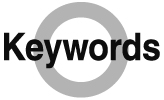 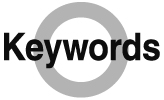 keywords, keywords, keywords, keywords, keywordsABSTRACT要旨，要旨，要旨，要旨，要旨，要旨，要旨，要旨，要旨，要旨，要旨，要旨，要旨。Abstract, Abstract, Abstract, Abstract, Abstract, Abstract, Abstract, Abstract, Abstract.1. 見出し Heading1.1 小見出し Subheading本文，本文，本文，本文，本文，本文，本文，本文，本文，本文，本文，本文，本文，本文，本文，本文，本文，本文，本文，本文，本文，本文，本文，本文，本文，本文，本文，本文，本文，本文，本文，本文，本文，本文，本文，本文，本文，本文，本文，本文，本文，本文，本文，本文，本文，本文，本文，本文，本文，本文，本文，本文。Text text text text text text text text text text text text text text text text text text text text text text text text text text text text text text text引用文献 ReferencesReferences, References, References, References, References, References, References, References.